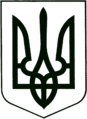 УКРАЇНА
МОГИЛІВ-ПОДІЛЬСЬКА МІСЬКА РАДА
ВІННИЦЬКОЇ ОБЛАСТІВИКОНАВЧИЙ КОМІТЕТ                                                           РІШЕННЯ №177Від 27.06.2022р.                                              м. Могилів-ПодільськийПро роботу комунального некомерційного підприємства «Могилів-Подільський міський Центр первинної медико-санітарної допомоги»Могилів-Подільської міської ради за І півріччя 2022 рокуКеруючись ст.ст. 29, 38-1, 52 Закону України «Про місцеве самоврядування в Україні», відповідно до рішення виконавчого комітету міської ради від 30.12.2021 року № 400 «Про план роботи виконавчого комітету міської ради на 2022 рік», заслухавши інформацію головного лікаря комунального некомерційного підприємства «Могилів-Подільський міський Центр первинної медико-санітарної допомоги» Могилів-Подільської міської ради Череватової Н.П., -виконком міської ради ВИРІШИВ:1. Інформацію, головного лікаря комунального некомерційного підприємства «Могилів-Подільський міський Центр первинної медико-санітарної допомоги» Могилів-Подільської міської ради, щодо роботи комунального некомерційного підприємства «Могилів-Подільський міський Центр первинної медико-санітарної допомоги» Могилів-Подільської міської ради за І півріччя 2022 року взяти до відома.2. Посилити контроль якості надання первинної медичної допомоги, забезпечення соціальної справедливості і захисту прав громадян на охорону здоров’я.3. Забезпечити ефективну роботу щодо максимального охоплення внутрішньо переміщених осіб первинною медичною допомогою.4.  Здійснювати постійний моніторинг щодо розгляду звернень громадян з приводу надання первинної медичної допомоги.5. Проводити дооснащення та оновлення матеріальної та технічної бази згідно табелю оснащення.6. Контроль за виконанням даного рішення покласти на заступника міського голови з питань діяльності виконавчих органів Слободянюка М.В..         Міський голова                                                 Геннадій ГЛУХМАНЮК